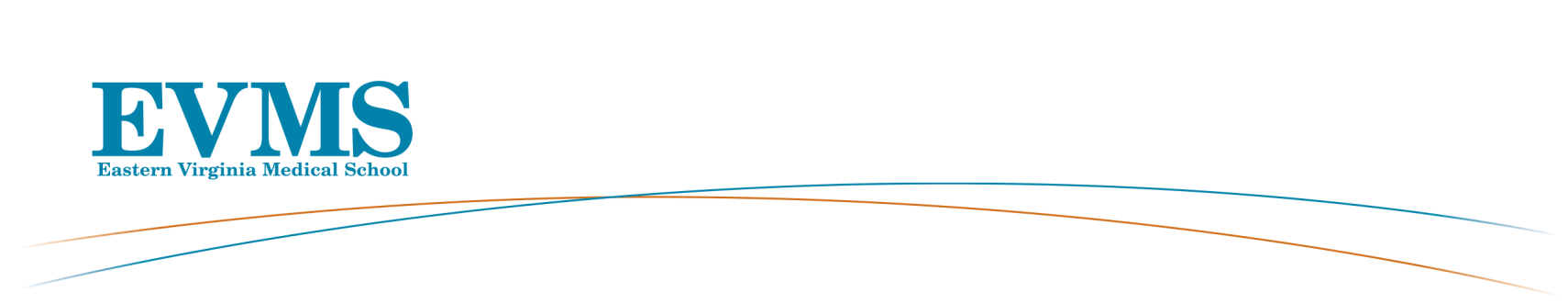 General Faculty MeetingRoper Lecture HallFebruary 13, 2018    5:00 - 6:00 pmAGENDAWelcome: Elza Mylona, PhD, Vice Dean for Faculty Affairs and Professional DevelopmentApproval of Graduates:       Jeffrey A. Johnson, DHSc, Associate Dean, School of Health ProfessionsDoctor of Philosophy in Clinical PsychologyMaster of Pathologists’ AssistantMaster of Physician Assistant Master of Public HealthMaster of Science in Art Therapy and CounselingMaster of Science in Reproductive Clinical Science – Embryology and AndrologyMaster of Science in Biomedical Sciences – Medical MastersMaster of Science in Biomedical Sciences – 2 Year Medical MastersMaster of Science in Biomedical Sciences – ResearchMaster of Science in BiotechnologyMaster of Science in Contemporary Human AnatomyMaster of Science in Laboratory Animal ScienceMaster of Science in Medical and Health Professions EducationMaster of Surgical AssistingMaster of Surgical Assisting BridgeCore Public Health CertificateEpidemiology CertificateHealth Care Management CertificateBrooke Hooper, MD, Associate Dean for Clinical EducationDoctor of MedicineUpdate from Richard V. Homan, MD, President and Provost, Dean of the School of MedicineBuilding UpdateStrategic PlanNegotiation of EVMS/Sentara Affiliation AgreementUpdates from Connie McKenzie, Assistant Vice President of Development and Jacklyn Banas, Capital Campaign ManagerUpdate from Cynthia Romero, MD, FAAFP, Director, M. Foscue Brock Institute for Community    and Global Health 